Paskaidrojuma rakstsRēzeknes novada pašvaldības saistošajiem noteikumiem„Grozījumi Rēzeknes novada pašvaldības 2015.gada 19.marta saistošajos noteikumos Nr.50 „Par Rēzeknes novada simbolikas izmantošanu””  Domes priekšsēdētājs	 		                                                               M.Švarcs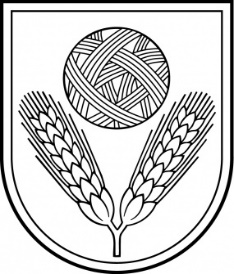 Rēzeknes novada DOMEReģ.Nr.90009112679Atbrīvošanas aleja 95A,  Rēzekne,  LV – 4601,Tel. 646 22238; 646 22231,  Fax. 646 25935,E–pasts: info@rezeknesnovads.lvInformācija internetā:  http://www.rezeknesnovads.lvPaskaidrojuma raksta sadaļasNorādāmā informācija1. Projekta nepieciešamības pamatojumsPašlaik Rēzeknes novada simbolikas izmantošanas kārtību nosaka Rēzeknes novada pašvaldības 2015.gada 19.marta  saistošie noteikumi Nr.50 „Par Rēzeknes novada simboliku un tās izmantošanu”, turpmāk - Saistošie noteikumi Nr.50, kuri ir spēkā no 2015.gada 4.jūlija (publicēti Rēzeknes novada pašvaldības bezmaksas izdevumā „Rēzeknes Novada Ziņas” Nr.3 (32) 2015.gada 3.jūlijā).Sakarā ar to, ka ir izveidots jauns Rēzeknes novada simbolikas elements - novada logotips, kas apstiprināts Patentu valdē 2017.gada 20.maijā, nepieciešams reglamentēt logotipu kā novada simboliku un noteikt tā  lietošanu vai ierobežojumus tā lietošanai. Ņemot vērā minēto, nepieciešams veikt grozījumus Saistošajos noteikumos Nr.50, izdodot jaunus Saistošos noteikumus. 2. Īss projekta satura izklāstsRēzeknes novada pašvaldības saistošie noteikumi „Grozījumi Rēzeknes novada pašvaldības 2015.gada 19.marta saistošajos noteikumos Nr.50 „Par Rēzeknes novada simboliku un tās izmantošanu””, turpmāk – Saistošo noteikumu projekts, 21.panta pirmās daļas 7.punktu, 43.panta trešo daļu.Saistošo noteikumu projekta izdošanas mērķis – izdarīt grozījumu spēkā esošajos Saistošajos noteikumos Nr.50.Saistošo noteikumu projekts paredz papildināt Saistošos noteikumus Nr.50 ar noteikumu, kas nosaka, ka Rēzeknes novada simbolika ir arī logotips, kā arī ar noteikumiem un ierobežojumiem lietot Rēzeknes novada logotipu.3. Informācija par plānoto projekta ietekmi uz pašvaldības budžetuSaistošo noteikumu projekta īstenošana neietekmē pašvaldības budžetu.Lai nodrošinātu saistošo noteikumu projekta izpildi, nav nepieciešams veidot jaunas institūcijas vai radīt jaunas darba vietas.4. Informācija par plānoto projekta ietekmi uz uzņēmējdarbības vidi pašvaldības teritorijā     Ar Saistošajiem noteikumiem nav noteikta mērķgrupa, uz kuru attiecināms saistošo noteikumu projekta tiesiskais regulējums.Uzņēmējdarbības vidi pašvaldības teritorijā saistošie noteikumi neskars. 5. Informācija par administratīvajām procedūrāmPersonas Saistošo noteikumu projekta piemērošanas jautājumos var griezties Rēzeknes novada pašvaldības Attīstības plānošanas nodaļā.Saistošo noteikumu projekts neskar administratīvās procedūras un nemaina līdzšinējo kārtību, kas noteikta ar Saistošajiem noteikumiem Nr.50.6. Informācija par konsultācijām ar privātpersonāmSabiedrības līdzdalība Saistošo noteikumu projekta izstrādāšanā tika nodrošināta, iesaistot simbolikas izstrādātāju – mākslinieci Dainu Salmiņu, kā arī sabiedrības līdzdalība Saistošo noteikumu projekta izstrādāšanā tika nodrošināta informējot iedzīvotājus ar Rēzeknes novada pašvaldības mājas lapas starpniecību.Viedokļi par Saistošo noteikumu projektu nav saņemti.